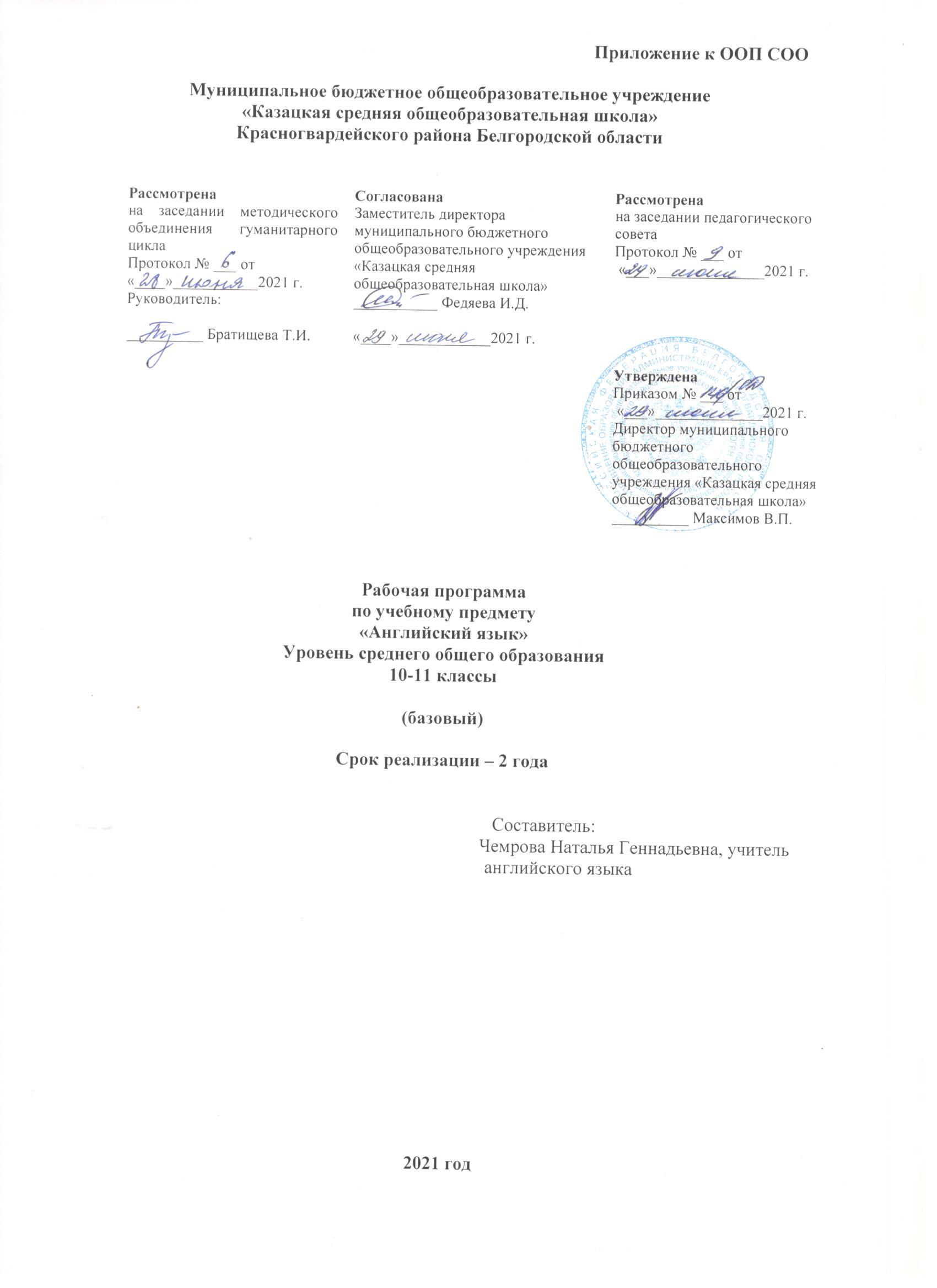 Пояснительная запискаДанная рабочая программа по английскому языку разработана для обучения учащихся на уровне среднего общего образования Муниципального бюджетного общеобразовательного учреждения «Казацкая средняя общеобразовательная школа» Красногвардейского района Белгородской области. Она составлена с учетом  требований  Федерального государственного стандарта среднего (полного) общего образования РФ (утвержденного приказом Минобрнауки России от 17 мая 2012 г. № 413) и основной образовательной программы среднего общего образования Муниципального общеобразовательного учреждения «Казацкая средняя общеобразовательная школа» Красногвардейского района Белгородской области.Рабочая программа по английскому языку составлена на основе:- Сборник примерных рабочих программ (Английский язык. Предметные линии учебников «Английский в фокусе». 2-11 классы: учеб. пособие для общеобразоват. организаций/ В.  Г.  Апальков, Н.И. Быкова, М.Д. Поспелова.- 3- е изд. - М.: Просвещение, 2020. - 237 с.);- Рабочая программа по английскому языку.10 класс / Сост. Н.Ю. Шматко. – М.: ВАКО, 2017. – 64 с. - Рабочей программы по английскому языку.11 класс / Сост. Н.Ю. Шматко. – М.: ВАКО, 2017. – 64 с. - Примерной программы среднего (полного) общего образования. Английский язык/www.ed.gov.ruРабочая программа составлена в  соответствии с авторской  программой.В авторскую программу внесены следующие изменения. В рабочей программе уменьшено количество часов с 105 до 102 часов в год  согласно учебного плана МБОУ «Казацкая СОШ».  В связи, с чем внесены изменения в разделы «Календарно-тематическое планирование».Планируемые результаты	освоения учебного	предмета, курса Личностные планируемые результаты выпускников старшей школы, формируемые при изучении иностранного языка на базовом уровне: Личностные результаты в сфере отношений обучающихся к себе, к своему здоровью, к познанию себя:– ориентация обучающихся на достижение личного счастья, реализацию позитивных жизненных перспектив, инициативность, креативность, готовность и способность к личностному самоопределению, способность ставить цели и строить жизненные планы;– готовность и способность обеспечить себе и своим близким достойную жизнь в процессе самостоятельной, творческой и ответственной деятельности; – готовность и способность обучающихся к отстаиванию личного достоинства, собственного мнения, готовность и способность вырабатывать собственную позицию по отношению к общественно-политическим событиям прошлого и настоящего на основе осознания и осмысления истории, духовных ценностей и достижений нашей страны; – готовность и способность обучающихся к саморазвитию и самовоспитанию в соответствии с общечеловеческими ценностями и идеалами гражданского общества, потребность в физическом самосовершенствовании, занятиях спортивнооздоровительной деятельностью; – принятие и реализация ценностей здорового и безопасного образа жизни, бережное, ответственное и компетентное отношение к собственному физическому и психологическому здоровью; – неприятие вредных привычек: курения, употребления алкоголя, наркотиков.Личностные результаты в сфере отношений обучающихся к России как к Родине (Отечеству): – российская идентичность, способность к осознанию российской идентичности в поликультурном социуме, чувство причастности к историкокультурной общности российского народа и судьбе России, патриотизм, готовность к служению Отечеству, его защите; – уважение к своему народу, чувство ответственности перед Родиной, гордости за свой край, свою Родину, прошлое и настоящее многонационального народа России, уважение к государственным символам (герб, флаг, гимн); – формирование уважения к русскому языку как государственному языку Российской Федерации, являющемуся основой российской идентичности и главным фактором национального самоопределения; – воспитание уважения к культуре, языкам, традициям и обычаям народов, проживающих в Российской Федерации.Личностные результаты в сфере отношений обучающихся к закону, государству и к гражданскому обществу: – гражданственность, гражданская позиция активного и ответственного члена российского общества, осознающего свои конституционные права и обязанности, уважающего закон и правопорядок, осознанно принимающего традиционные национальные и общечеловеческие гуманистические и демократические ценности, готового к участию в общественной жизни; – признание неотчуждаемости основных прав и свобод человека, которые принадлежат каждому от рождения, готовность к осуществлению собственных прав и свобод без нарушения прав и свобод других лиц, готовность отстаивать собственные права и свободы человека и гражданина согласно общепризнанным принципам и нормам международного права и в соответствии с Конституцией Российской Федерации, правовая и политическая грамотность;– мировоззрение, соответствующее современному уровню развития науки и общественной практики, основанное на диалоге культур, а также различных форм общественного сознания, осознание своего места в поликультурном мире; – интериоризация ценностей демократии и социальной солидарности, готовность к договорному регулированию отношений в группе или социальной организации;– готовность обучающихся к конструктивному участию в принятии решений, затрагивающих их права и интересы, в том числе в различных формах общественной самоорганизации, самоуправления, общественно значимой деятельности; – приверженность идеям интернационализма, дружбы, равенства, взаимопомощи народов; воспитание уважительного отношения к национальному достоинству людей, их чувствам, религиозным убеждениям;  – готовность обучающихся противостоять идеологии экстремизма, национализма, ксенофобии; коррупции; дискриминации по социальным, религиозным, расовым, национальным признакам и другим негативным социальным явлениям. Личностные результаты в сфере отношений обучающихся с окружающими людьми: – нравственное сознание и поведение на основе усвоения общечеловеческих ценностей, толерантного сознания и поведения в поликультурном мире, готовности и способности вести диалог с другими людьми, достигать в нем взаимопонимания, находить общие цели и сотрудничать для их достижения; – принятие гуманистических ценностей, осознанное, уважительное и доброжелательное отношение к другому человеку, его мнению, мировоззрению; – способность к сопереживанию и формирование позитивного отношения к людям, в том числе к лицам с ограниченными возможностями здоровья и инвалидам; бережное, ответственное и компетентное отношение к физическому и психологическому здоровью других людей, умение оказывать первую помощь; – формирование выраженной в поведении нравственной позиции, в том числе способности к сознательному выбору добра, нравственного сознания и поведения на основе усвоения общечеловеческих ценностей и нравственных чувств (чести, долга, справедливости, милосердия и дружелюбия); – развитие компетенций сотрудничества со сверстниками, детьми младшего возраста, взрослыми в образовательной, общественно полезной, учебноисследовательской, проектной и других видах деятельности. Личностные результаты в сфере отношений обучающихся к окружающему миру, живой природе, художественной культуре: – мировоззрение, соответствующее современному уровню развития науки, значимости науки, готовность к научно-техническому творчеству, владение достоверной информацией о передовых достижениях и открытиях мировой и отечественной науки, заинтересованность в научных знаниях об устройстве мира и общества;– готовность и способность к образованию, в том числе самообразованию, на протяжении всей жизни; сознательное отношение к непрерывному образованию как условию успешной профессиональной и общественной деятельности; – экологическая культура, бережное отношения к родной земле, природным богатствам России и мира; понимание влияния социально-экономических процессов на состояние природной и социальной среды, ответственность за состояние природных ресурсов; умения и навыки разумного природопользования, нетерпимое отношение к действиям, приносящим вред экологии; приобретение опыта эколого-направленной деятельности; – эстетическое отношения к миру, готовность к эстетическому обустройству собственного быта. Личностные результаты в сфере отношений обучающихся к семье и родителям, в том числе подготовка к семейной жизни:– ответственное отношение к созданию семьи на основе осознанного принятия ценностей семейной жизни; – положительный образ семьи, родительства (отцовства и материнства), интериоризация традиционных семейных ценностей. Личностные результаты в сфере отношения обучающихся к труду, в сфере социально-экономических отношений:– уважение ко всем формам собственности, готовность к защите своей собственности, – осознанный выбор будущей профессии как путь и способ реализации собственных жизненных планов; – готовность обучающихся к трудовой профессиональной деятельности как к возможности участия в решении личных, общественных, государственных, общенациональных проблем; – потребность трудиться, уважение к труду и людям труда, трудовым достижениям, добросовестное, ответственное и творческое отношение к разным видам трудовой деятельности; – готовность к самообслуживанию, включая обучение и выполнение домашних обязанностей.Личностные результаты в сфере физического, психологического, социального и академического благополучия обучающихся: – физическое, эмоционально-психологическое, социальное благополучие обучающихся в жизни образовательной организации, ощущение детьми безопасности и психологического комфорта, информационной безопасности.Метапредметные планируемые результаты освоения основной образовательной программы представлены тремя группами универсальных учебных действий (УУД).Регулятивные универсальные учебные действияВыпускник научится: – самостоятельно определять цели, задавать параметры и критерии, по которым можно определить, что цель достигнута; – оценивать возможные последствия достижения поставленной цели в деятельности, собственной жизни и жизни окружающих людей, основываясь на соображениях этики и морали;– ставить и формулировать собственные задачи в образовательной деятельности и жизненных ситуациях; – оценивать ресурсы, в том числе время и другие нематериальные ресурсы, необходимые для достижения поставленной цели; – выбирать путь достижения цели, планировать решение поставленных задач, оптимизируя материальные и нематериальные затраты; – организовывать эффективный поиск ресурсов, необходимых для достижения поставленной цели; – сопоставлять полученный результат деятельности с поставленной заранее целью.Познавательные универсальные учебные действия Выпускник научится: – искать и находить обобщенные способы решения задач, в том числе, осуществлять развернутый информационный поиск и ставить на его основе новые (учебные и познавательные) задачи; – критически оценивать и интерпретировать информацию с разных позиций, распознавать и фиксировать противоречия в информационных источниках; – использовать различные модельно-схематические средства для представления существенных связей и отношений, а также противоречий, выявленных в информационных источниках; – находить и приводить критические аргументы в отношении действий и суждений другого; спокойно и разумно относиться к критическим замечаниям в отношении собственного суждения, рассматривать их как ресурс собственного развития; – выходить за рамки учебного предмета и осуществлять целенаправленный поиск возможностей для  широкого переноса средств и способов действия; – выстраивать индивидуальную образовательную траекторию, учитывая ограничения со стороны других участников и ресурсные ограничения; – менять и удерживать разные позиции в познавательной деятельности.Коммуникативные универсальные учебные действия Выпускник научится: – осуществлять деловую коммуникацию как со сверстниками, так и со взрослыми (как внутри образовательной организации, так и за ее пределами), подбирать партнеров для деловой коммуникации исходя из соображений результативности взаимодействия, а не личных симпатий; – при осуществлении групповой работы быть как руководителем, так и членом команды в разных ролях (генератор идей, критик, исполнитель, выступающий, эксперт и т.д.); – координировать и выполнять работу в условиях реального, виртуального и комбинированного взаимодействия; – развернуто, логично и точно излагать свою точку зрения с использованием адекватных (устных и письменных) языковых средств;– распознавать конфликтогенные ситуации и предотвращать конфликты до их активной фазы, выстраивать деловую и образовательную коммуникацию, избегая личностных оценочных суждений.Предметные результаты состоят в достижении коммуникативной компетентности в иностранном языке на пороговом уровне, позволяющем общаться как с носителями иностранного языка, так и с представителями других стран, использующими данный язык как средство общения. Выпускник на базовом уровне научится:Коммуникативные уменияГоворение, диалогическая речь – Вести диалог/полилог в ситуациях неофициального общения в рамках изученной тематики; – при помощи разнообразных языковых средств без подготовки инициировать, поддерживать и заканчивать беседу на темы, включенные в раздел «Предметное содержание речи»; – выражать и аргументировать личную точку зрения; – запрашивать информацию и обмениваться информацией в пределах изученной тематики; – обращаться за разъяснениями, уточняя интересующую информацию.  Говорение, монологическая речь – Формулировать несложные связные высказывания с использованием основных коммуникативных типов речи (описание, повествование, рассуждение, характеристика) в рамках тем, включенных в раздел «Предметное содержание речи»; – передавать основное содержание прочитанного/ увиденного/услышанного; – давать краткие описания и/или комментарии с опорой на нелинейный текст (таблицы, графики); – строить высказывание на основе изображения с опорой или без опоры на ключевые слова/план/вопросы.  Аудирование – Понимать основное содержание несложных аутентичных аудиотекстов различных стилей и жанров монологического и диалогического характера в рамках изученной тематики с четким нормативным произношением; – выборочное понимание запрашиваемой информации из несложных аутентичных аудиотекстов различных жанров монологического и диалогического характера в рамках изученной тематики, характеризующихся четким нормативным произношением. Чтение – Читать и понимать несложные аутентичные тексты различных стилей и жанров, используя основные виды чтения (ознакомительное, изучающее, поисковое/просмотровое) в зависимости от коммуникативной задачи; – отделять в несложных аутентичных текстах различных стилей и жанров главную информацию от второстепенной, выявлять наиболее значимые факты.  Письмо – Писать несложные связные тексты по изученной тематике;– писать личное (электронное) письмо, заполнять анкету, письменно излагать сведения о себе в форме, принятой в стране/странах изучаемого языка; – письменно выражать свою точку зрения в рамках тем, включенных в раздел «Предметное содержание речи», в форме рассуждения, приводя аргументы и примеры. Языковые навыки Орфография и пунктуация – Владеть орфографическими навыками в рамках тем, включенных в раздел «Предметное содержание речи»; – расставлять в тексте знаки препинания в соответствии с нормами пунктуации. Фонетическая сторона речи – Владеть слухопроизносительными навыками в рамках тем, включенных в раздел «Предметное содержание речи»; – владеть навыками ритмико-интонационного оформления речи в зависимости от коммуникативной ситуации. Лексическая сторона речи – Распознавать и употреблять в речи лексические единицы в рамках тем, включенных в раздел «Предметное содержание речи»; – распознавать и употреблять в речи наиболее распространенные фразовые глаголы; – определять принадлежность слов к частям речи по аффиксам; – догадываться о значении отдельных слов на основе сходства с родным языком, по словообразовательным элементам и контексту; – распознавать и употреблять различные средства связи в тексте для обеспечения его целостности (firstly, to begin with, however, as for me, finally, at last, etc.).Грамматическая сторона речи – Оперировать в процессе устного и письменного общения основными синтактическими конструкциями в соответствии с коммуникативной задачей; – употреблять в речи различные коммуникативные типы предложений: утвердительные, вопросительные (общий, специальный, альтернативный, разделительный вопросы), отрицательные, побудительные (в утвердительной и отрицательной формах); – употреблять в речи распространенные и нераспространенные простые предложения, в том числе с несколькими обстоятельствами, следующими в определенном порядке (We moved to a new house last year); – употреблять в речи сложноподчиненные предложения с союзами и союзными словами what, when, why, which, that, who, if, because, that’s why, than, so, for, since, during, so that, unless; – употреблять в речи сложносочиненные предложения с сочинительными союзами and, but, or;  – употреблять в речи условные предложения реального (Conditional I – If I see Jim, I’ll invite him to our school party) и нереального характера (Conditional II – If I were you, I would start learning French); – употреблять в речи предложения с конструкцией I wish (I wish I had my own room); – употреблять в речи предложения с конструкцией so/such (I was so busy that I forgot to phone my parents); – употреблять в речи конструкции с герундием: to love / hate doing something; stop talking; – употреблять в речи конструкции с инфинитивом: want to do, learn to speak; – употреблять в речи инфинитив цели (I called to cancel our lesson); – употреблять в речи конструкцию it takes me … to do something;– использовать косвенную речь; – использовать в речи глаголы в наиболее употребляемых временных формах: Present Simple, Present Continuous, Future Simple, Past Simple, Past Continuous, Present Perfect, Present Perfect Continuous, Past Perfect; – употреблять в речи страдательный залог в формах наиболее используемых времен: Present Simple, Present Continuous, Past Simple, Present Perfect; – употреблять в речи различные грамматические средства для выражения будущего времени – to be going to, Present Continuous; Present Simple; – употреблять в речи модальные глаголы и их эквиваленты (may, can/be able to, must/have to/should; need, shall, could, might, would); – согласовывать времена в рамках сложного предложения в плане настоящего и прошлого; – употреблять в речи имена существительные в единственном числе и во множественном числе, образованные по правилу, и исключения;– употреблять в речи определенный/неопределенный/нулевой артикль; – употреблять в речи личные, притяжательные, указательные, неопределенные, относительные, вопросительные местоимения; – употреблять в речи имена прилагательные в положительной, сравнительной и превосходной степенях, образованные по правилу, и исключения; – употреблять в речи наречия в положительной, сравнительной и превосходной степенях, а также наречия, выражающие количество (many / much, few / a few, little / a little) и наречия, выражающие время; – употреблять предлоги, выражающие направление движения, время и место действия.Выпускник на базовом уровне получит возможность научиться: Коммуникативные умения Говорение, диалогическая речь – Вести диалог/полилог в ситуациях официального общения в рамках изученной тематики; кратко комментировать точку зрения другого человека; – проводить подготовленное интервью, проверяя и получая подтверждение какой-либо информации; – обмениваться информацией, проверять и подтверждать собранную фактическую информацию. Говорение, монологическая речь – Резюмировать прослушанный/прочитанный текст; – обобщать информацию на основе прочитанного/прослушанного текста. Аудирование – Полно и точно воспринимать информацию в распространенных коммуникативных ситуациях; – обобщать прослушанную информацию и выявлять факты в соответствии с поставленной задачей/вопросом. Чтение – Читать и понимать несложные аутентичные тексты различных стилей и жанров и отвечать на ряд уточняющих вопросов. Письмо – Писать краткий отзыв на фильм, книгу или пьесу. Языковые навыки Фонетическая сторона речи – Произносить звуки английского языка четко, естественным произношением, не допуская ярко выраженного акцента.Орфография и пунктуация –   Владеть орфографическими навыками;– расставлять в тексте знаки препинания в соответствии с нормами пунктуации. Лексическая сторона речи – Использовать фразовые глаголы по широкому спектру тем, уместно употребляя их в соответствии со стилем речи; – узнавать и использовать в речи устойчивые выражения и фразы (collocations). Грамматическая сторона речи – Использовать в речи модальные глаголы для выражения возможности или вероятности в прошедшем времени (could + have done; might + have done);– употреблять в речи структуру have/get + something + Participle II (causative form) как эквивалент страдательного залога; – употреблять в речи эмфатические конструкции типа It’s him who… It’s time you did smth; – употреблять в речи все формы страдательного залога;– употреблять в речи времена Past Perfect и Past Perfect Continuous; – употреблять в речи условные предложения нереального характера (Conditional 3); – употреблять в речи структуру to be/get + used to + verb; – употреблять в речи структуру used to / would + verb для обозначения регулярных действий в прошлом; – употреблять в речи предложения с конструкциями as … as; not so … as; either … or; neither … nor; – использовать широкий спектр союзов для выражения противопоставления и различия в сложных предложениях. Социокультурная компетентностьВыпускник на базовом уровне научится:· распознавать национально-культурные особенности речевого и неречевого поведения в своей стране и странах изучаемого языка; применять эти знания в различных ситуациях формального и неформального межличностного и межкультурного общения; · распознавать и употреблять в устной и письменной речи основные средства речевого этикета (реплики-клише, наиболее распространённая оценочная лексика), принятая в странах изучаемого языка; · распознавать реалии страны/стран изучаемого языка; · понимать образцы художественной, публицистической и научно-популярной литературы на изучаемом иностранном языке; · понимать  особенности образа жизни, быта, культуры стран изучаемого языка (всемирно известных достопримечательностях, выдающихся людях и их вкладе в мировую культуру); · понимать сходства и различия в традициях своей страны и стран изучаемого языка; · понимать важность владения иностранными языками в современном мире.Компенсаторная компетентностьВыпускник на базовом уровне научится:· выходить из трудного положения в условиях дефицита языковых средств при получении и приёме информации за счёт использования контекстуальной догадки, игнорирования языковых трудностей, переспроса, словарных замен и т.  д.Содержание учебного предмета, курсаПредметное содержание речиПовседневная жизнь Домашние обязанности.  Покупки. Общение в семье и в школе. Семейные традиции. Общение с друзьями и знакомыми. Переписка с друзьями. Здоровье. Посещение врача. Здоровый образ жизни. Спорт. Активный отдых. Экстремальные виды спорта. Городская и сельская жизнь. Особенности городской и сельской жизни в России и странах изучаемого языка. Городская инфраструктура. Сельское хозяйство.Научно-технический прогресс. Прогресс в науке. Космос. Новые. Информационные технологии. Природа и экология. Природные ресурсы. Возобновляемые источники энергии. Изменение климата и глобальное потепление. Знаменитые природные заповедники России  и мира.Современная молодежь. Увлечения и интересы. Связь с предыдущими поколениями. Образовательные поездки.Профессии. Современные профессии. Планы на будущее, проблемы выбора профессии.  Образование и профессии.Страны изучаемого языка. Географическое положение, климат, население, крупные города, достопримечательности.  Путешествие по своей стране и за рубежом. Праздники и знаменательные даты в России  и  странах изучаемого языка.Иностранные языки. Изучение иностранных языков. Иностранные языки в профессиональной деятельности и для повседневного общения. Выдающиеся личности, повлиявшие на развитие культуры и науки России и стран изучаемого языка.Коммуникативные умения по видам речевой деятельностиГоворение Диалогическая речьДальнейшее совершенствование диалогической речи при более вариативном содержании и более разнообразном языковом оформлении: умение вести комбинированные диалоги, которые включают элементы диалогов этикетного характера, диалога расспроса, диалога - побуждения к действию, диалога  - обмена мнениями. Объём диалога  -  6-7 реплик со стороны каждого учащегося. Продолжительность диалога  -  2-3 минуты. Монологическая речьДальнейшее развитие и совершенствование связных высказываний учащихся с использованием основных коммуникативных типов речи: сообщения, рассказа (включающего эмоционально-оценочные суждения), рассуждения (характеристику) с высказыванием своего мнения и аргументацией с опорой и без опоры на прочитанный или услышанный текст или заданную коммуникативную ситуацию. Объём монологического высказывания  - 12-14 фраз. Продолжительность монолога   - 2-—2,5 минуты.Аудирование Дальнейшее развитие и совершенствование восприятия и понимания на слух аутентичных аудио- и видеотекстов с разной глубиной проникновения в их содержание (с пониманием основного содержания, выборочным пониманием воспринимаемого на слух текста) в зависимости от коммуникативной задачи и типа текста (сообщение, рассказ, диалог-интервью, беседа на бытовые темы, объявления, реклама и т.  д.). Содержание текстов должно соответствовать возрастным особенностям и интересам учащихся и иметь образовательную и воспитательную ценность. Аудирование с пониманием основного содержания текста осуществляется на аутентичном материале, содержащем наряду с изученным и некоторое количество незнакомых языковых явлений. Время звучания текстов для аудирования  -  до 2 минут. Аудирование с выборочным пониманием нужной/запрашиваемой информации предполагает умение выделять информацию в одном или нескольких аутентичных коротких текстах, опуская избыточную информацию. Время звучания текстов для аудирования  -  до 1,5 минуты. Чтение Умение читать и понимать аутентичные тексты с различной глубиной и точностью проникновения в их содержание: с пониманием основного содержания, с полным пониманием содержания, с выборочным пониманием нужной/запрашиваемой информации. Жанры текстов: научно-популярные, публицистические, художественные, прагматические. Типы текстов: статья, интервью, рассказ, отрывок из художественного произведения, объявление, рецепт, меню, проспект, реклама и т.  д. Содержание текстов должно соответствовать возрастным особенностям и интересам учащихся, иметь образовательную и воспитательную ценность. Независимо от вида чтения возможно использование словаря: двуязычного, одноязычного (толкового). Чтение с пониманием основного содержания текста осуществляется на несложных аутентичных материалах с ориентацией на выделенное в программе предметное содержание, включающих некоторое количество незнакомых слов. Чтение с выборочным пониманием нужной/запрашиваемой информации предполагает умение просмотреть текст или несколько коротких текстов и выбрать информацию, которая необходима или представляет интерес для учащихся. Чтение с полным пониманием осуществляется на несложных аутентичных текстах, построенных в основном на изученном языковом материале, с использованием языковой догадки и различных приёмов смысловой переработки текста (например, выборочного перевода).Письменная речьДальнейшее развитие и совершенствование письменной речи, а именно умений:- заполнять формуляры, бланки, писать СV/резюме (указывать имя, фамилию, пол, гражданство, адрес и т. д.); -писать личное письмо в ответ на письмо-стимул, оформляя его в соответствии с нормами, принятыми в странах изучаемого языка. Объём личного письма  -  100-140 слов, включая адрес; - составлять план, тезисы устного или письменного сообщения; - использовать письменную речь в ходе проектной деятельности.Языковые знания и навыкиВ старшей школе осуществляется систематизация языковых знаний школьников, полученных в основной школе, продолжается овладение учащимися новыми языковыми знаниями и навыками в соответствии с требованиями базового уровня владения английским языком. Орфография Совершенствование орфографических навыков, в том числе применительно к новому языковому материалу, входящему в лексико-грамматический минимум порогового уровня. Фонетическая сторона речи Совершенствование слухопроизносительных навыков, в том числе применительно к новому языковому материалу, навыков правильного произношения; соблюдение ударения и интонации в английских словах и фразах, ритмико-интонационных навыков оформления различных типов предложений.Лексическая сторона речиРасширение объёма продуктивного и рецептивного лексического минимума за счёт лексических средств, обслуживающих новые темы, проблемы и ситуации общения в рамках тематики полной средней школы, а также наиболее распространённых устойчивых словосочетаний, оценочной лексики, реплик-клише речевого этикета, отражающих особенности культуры страны/ стран изучаемого языка. Расширение потенциального словаря за счёт овладения новыми значениями знакомых слов, новыми словообразовательными моделями, интернациональной лексикой. Развитие соответствующих лексических навыков. Лексический минимум выпускников полной средней школы составляет 1400 единиц (включая 1200 усвоенных в начальной и основной школе). Систематизация лексических единиц, изученных во 2-9 или в 5-9 классах, овладение лексическими единицами, обслуживающими новые темы, проблемы и ситуации общения в пределах тематики старшей школы. Распознавание и употребление в речи устойчивых словосочетаний, оценочной лексики, реплик-клише речевого этикета, многозначных слов, синонимов, антонимов. Соблюдение правил лексической сочетаемости. Применение основных способов словообразования (аффиксации, словосложения, конверсии). Грамматическая сторона речи Расширение объёма значений изученных грамматических явлений: видо-временных форм глагола, страдательного залога, сослагательного наклонения, косвенной речи (косвенного вопроса, приказания, побуждения). Развитие соответствующих грамматических навыков. Систематизация грамматического материала, изученного в средней (полной) школе. Коммуникативно-ориентированная систематизация грамматического материала, усвоенного в основной школе, и продуктивное овладение грамматическими явлениями, которые ранее были усвоены рецептивно. Знакомство с новыми грамматическими явлениями. Коммуникативные типы предложений: повествовательные (утвердительные, отрицательные), вопросительные (общий, специальный, альтернативный, разделительный вопросы) и побудительные (в утвердительной и отрицательной форме). Нераспространённые и распространённые простые предложения, в том числе с несколькими обстоятельствами, следующими в определённом порядке; предложения с начальным It и с начальным There + to be. Сложносочинённые предложения с сочинительными союзами and, but, or. Сложноподчинённые предложения с союзами и союзными словами who, what, which, that, when, for, since, during, where, why, because, that’s why, in order to, if, unless, so, so that. Сложноподчинённые предложения с союзами whoever, whatever, however, whenever. Условные предложения реального (Conditional I) и нереального (Conditional II, Conditional III) характера. Предложения с конструкциями: I wish …; as ... as, not so ... as, either … or, neither ... nor; It takes smb ... to do something; I love/hate doing something; be/get used to something; be/get used to doing something; so/such (that). Конструкции с инфинитивом (сложное дополнение, сложное подлежащее). Глаголы в формах действительного залога: Present, Past, Future Simple; Present, Past, Future Perfect; Present, Past, Future Continuous; Present Perfect Continuous; Future-in-the-Past. Bыражение будущего действия: Future Simple, to be going to, Present Continuous. Глаголы в формах страдательного залога: Present, Past, Future Simple Passive; Past Perfect Passive, Future Perfect Passive; Present Perfect Continuous Passive, Past Perfect Passive, Future Perfect Passive. Модальные глаголы и их эквиваленты: can/could/be able to; may/might, must/have to, shall, should, would, need. Неличные формы глагола (герундий, причастия I и II, отглагольное существительное) без различения их функций. Косвенная речь. Согласование времён в плане настоящего и прошлого. Фразовые глаголы, обслуживающие темы, отобранные для старшей ступени обучения. Определённый, неопределённый и нулевой артикли. Неисчисляемые и исчисляемые существительные в единственном и множественном числе, включая исключения. Личные, притяжательные, указательные, неопределённые (в том числе их производные), относительные, вопросительные и возвратные местоимения. Прилагательные и наречия, в том числе наречия, выражающие количество: many/much, few/a few, little/a little. Количественные и порядковые числительные. Предлоги, выражающие направление, время, место действия; предлоги, употребляемые со страдательным залогом: by, with. Средства связи в тексте для обеспечения его целостности, например наречия: firstly, finally, at last, in the end, however и т.  д. Социокультурные знания и уменияРазвитие страноведческих знаний и умений, основанных на сравнении фактов культуры своего народа и культуры стран изучаемого языка (реалии страны изучаемого языка, всемирно известные достопримечательности, образцы литературы, выдающиеся люди). Увеличение их объёма за счёт новой тематики и проблематики речевого общения, в том числе межпредметного характера. Компенсаторные умения Совершенствование следующих умений: пользоваться языковой и контекстуальной догадкой при чтении и аудировании; прогнозировать содержание текста по заголовку/началу текста; использовать текстовые опоры различного рода (подзаголовки, таблицы, графики, шрифтовые выделения, комментарии, сноски); игнорировать лексические и смысловые трудности, не влияющие на понимание основного содержания текста; использовать переспрос и словарные замены в процессе устно-речевого общения. Метапредметные и специальные учебные уменияДальнейшее развитие метапредметных умений, связанных с приёмами самостоятельного приобретения знаний: использовать двуязычные и одноязычные (толковые) словари и другую справочную литературу, в том числе лингвострановедческую; ориентироваться в иноязычном письменном тексте и аудиотексте; извлекать информацию (основную, выборочную/запрашиваемую, полную и точную) на разных уровнях в соответствии с поставленной коммуникативной задачей; выделять нужную информацию из различных источников на иностранном языке, в том числе из Интернета, и обобщать её; фиксировать содержание сообщений; планировать и осуществлять учебноисследовательскую работу (выбор темы исследования, составление плана работы, знакомство с исследовательскими методами (наблюдение, анкетирование, интервьюирование), анализ полученных данных и их интерпретация, разработка краткосрочного проекта и его устная презентация с аргументацией, ответы на вопросы по проекту); участвовать в работе над долгосрочным проектом; взаимодействовать в группе с другими участниками проектной деятельности; самостоятельно работать, рационально организовывая свой труд в классе и дома. Дальнейшее развитие специальных учебных умений: интерпретировать языковые средства, отражающие особенности иной культуры; находить ключевые слова; семантизировать слова на основе языковой догадки и словообразовательного анализа; использовать выборочный перевод.Тематическое планирование, в том числе с учетом рабочей программы воспитания с указанием количества часов, отводимых на освоение каждой темы.Воспитательный потенциал учебного предмета «Английский язык» обеспечивает реализацию следующих целевых приоритетов воспитания обучающихся СОО:КлассНаименование разделов/темКоличество часов Количество часов ИзмененияКлассНаименование разделов/темАвторская программаРабочая программаИзменения10Профессии. Современные профессии. Планы на будущее, проблемы выбора профессии.  Образование и профессии.Иностранные языки. Изучение иностранных языков. Иностранные языки в профессиональной деятельности и для повседневного общения. Выдающиеся личности, повлиявшие на развитие культуры и науки России и стран изучаемого языка.252510Повседневная жизнь. Домашние. обязанности.  Покупки. Общение в семье и в школе. Семейные традиции. Общение с друзьями и знакомыми. Переписка с друзьями. Здоровье. Посещение врача. Здоровый образ жизни. Спорт. Активный отдых. Экстремальные виды спорта. 202010Современная молодежь. Увлечения и интересы. Связь с предыдущими поколениями. Образовательные поездки.151410Страны изучаемого языка. Географическое положение, климат, население, крупные города, достопримечательности.  Путешествие по своей стране и за рубежом. Праздники и знаменательные даты в России  и  странах изучаемого языка.2523Научно-технический прогресс. Прогресс в науке. Космос. Новые. Информационные технологии. Природа и экология. Природные ресурсы. Возобновляемые источники энергии. Изменение климата и глобальное потепление.  Знаменитые природные заповедники России  и мира.2020Итого105102КлассНаименование разделов/темКоличество часов Количество часов ИзмененияКлассНаименование разделов/темАвторская программаРабочая программаИзменения11Профессии. Современные профессии. Планы на будущее, проблемы выбора профессии.  Образование и профессии.Иностранные языки. Изучение иностранных языков. Иностранные языки в профессиональной деятельности и для повседневного общения. Выдающиеся личности, повлиявшие на развитие культуры и науки России и стран изучаемого языка.25 2511Повседневная жизнь Домашние. обязанности.  Покупки. Общение в семье и в школе. Семейные традиции. Общение с друзьями и знакомыми. Переписка с друзьями. Здоровье. Посещение врача. Здоровый образ жизни. Городская и сельская жизнь. Особенности городской и сельской жизни в России и странах изучаемого языка. Городская инфраструктура. Сельское хозяйство.302711Современная молодежь. Увлечения и интересы. Связь с предыдущими поколениями. Образовательные поездки.15 1511Страны изучаемого языка. Географическое положение, климат, население, крупные города, достопримечательности.  Путешествие по своей стране и за рубежом. Праздники и знаменательные даты в России  и  странах изучаемого языка.15 1511Научно-технический прогресс. Прогресс в науке. Космос. Новые. Информационные технологии. Природа и экология. Природные ресурсы. Возобновляемые источники энергии. Изменение климата и глобальное потепление.  Знаменитые природные заповедники России  и мира.20 20Итого105102Основные направления и ценностные основы воспитания и социализации учащихсяЗадачи воспитания и социализации учащихся1. Личностные результаты в сфере отношений обучающихся к себе, к своему здоровью, к познанию себя.Ценность: здоровьевоспитание стремления стать образованным и культурным человеком, способным в полной мере реализовать свой интеллектуальный потенциал;формирование активной жизненной позиции;формирование готовности и способности к самостоятельной, творческой и ответственной деятельности;развитие таких качеств, как воля, целеустремленность, креативность, инициативность, трудолюбие, дисциплинированность, уверенность в себе и своих силах, а также умение принимать самостоятельные решения и нести за них ответственность;формирование готовности и способности к отстаиванию личного достоинства, собственного мнения и уважительного отношения к мнению других людей;формирование стремления к самосовершенствованию в образовательной области «Иностранный язык»; развитие собственной речевой культуры в целом; осознание возможности самореализации средствами иностранного языка формирование бережного, ответственного и компетентного отношения к физическому и психическому здоровью, к здоровому и безопасному образу жизни, осознание важности физической культуры и спорта для здоровья человека, стремления к соблюдению мер безопасности при занятиях спортом;формирование потребности к критическому осмыслению и пониманию проблем, связанных со здоровьем;формирование ценности здорового образа жизни, неприятия вредных привычек: курения, употребления алкоголя, наркотиков;формирование потребности в физическом самосовершенствовании и  занятиях спортивно-оздоровительной деятельностью; интереса к участию в спортивных соревнованиях;формирование стремления заниматься активными видами отдыха;положительное отношение к путешествию и туризму как к способам организации здорового образа жизни и проведения досуга2. Личностные результаты в сфере отношений обучающихся к России как к Родине (Отечеству).Ценности: российская гражданская идентичность, патриотизмвоспитание гордости за свой край, за свою Родину, за её достижения и успехи, оказавшие влияние на развитие мировой культуры;осознание исторических, культурных ценностей своего народа, ознакомление с ними представителей других стран на изучаемом языке; воспитание ответственности перед Родиной, гордости за прошлое и настоящее многонационального народа России;воспитание уважения к героическим страницам в истории Отечества;воспитание уважения к своему народу, его достижениям, чувства патриотизма;воспитание уважения к защитникам Родины, готовности к служению Отечеству, его защите;формирование российской гражданской идентичности, воспитание уважения государственных символов (герб, флаг);формирование готовности и способности к самостоятельной, творческой и ответственной деятельности на благо общества3. Личностные результаты в сфере отношений обучающихся к закону, государству и к гражданскому обществу.Ценности: гражданственностьформирование гражданской позиции активного и ответственного члена российского общества, осознающего свои конституционные права и обязанности, уважающего закон и правопорядок;формирование представления об основных правах и свободах человека;формирование гражданина, осознанно принимающего традиционные национальные и общечеловеческие гуманистические и демократические ценности;формирование мировоззрения, соответствующего современному уровню общественной практики;осознание своего места в поликультурном мире;формирование готовности к участию в общественной жизни4. Личностные результаты в сфере отношений обучающихся с окружающими людьми.Ценность: человечествоформирование толерантного сознания и поведения в поликультурном мире;формирование готовности и способности вести диалог с другими людьми и достигать в нём взаимопонимания;формирование представления о моральных нормах и правилах нравственного поведения в обществе, а также между носителями разных культур;формирование представления о нравственных качествах человека, таких как эмпатия, дружелюбие, доброта, справедливость, порядочность, взаимопомощь, милосердие, достоинство и др.;формирование способности к общению и сотрудничеству с людьми разных возрастных групп;формирование стремления иметь собственную точку зрения на межличностные взаимоотношения и отстаивать свое мнение;формирование уважительного отношения к мнению других людей;формирование готовности участвовать в мероприятиях по благоустройству города/села, помогать людям с ограниченными возможностями и пожилым людям5. Личностные результаты в сфере отношений обучающихся к окружающему миру, к живой природе, художественной культуре:Ценности: наука, природа, искусствоформирование мировоззрения, соответствующего современному уровню развития науки и общественной практики, основанного на диалоге культур, а также различных форм общественного сознания, осознание своего места в поликультурном мире;владение достоверной информацией о передовых достижениях и открытиях мировой и отечественной науки;формирование интереса к природе и природным явлениям, осознание активной роли человека в природе и природоохранной деятельности;формирование понимания влияния социума на состояние окружающей среды и воспитание ценностного отношения к ней;формирование экологического сознания и мышления на основе активной жизненной позиции;углубление теоретических знаний обучающихся в области экологии;воспитание чувства сопричастности к мировой культуре;воспитание эстетического отношения к миру, ценностного отношения к прекрасному;воспитание уважительного отношения к мировым культурным ценностям в области музыки, живописи, театра, литературы;формирование готовности и способности осваивать ценности культуры стран изучаемого иностранного языка (Великобритании, США) и других стран Европы (Италия, Германия), осознание их вклада в мировую культуру;изучение культурного наследия различных народов и стран мира в процессе культурного туризма;осознание значительности вклада России в мировую культуру;воспитание чувства гордости за достижения и успехи своей страны в области изобразительного искусства, литературы, музыки и театрального искусства;формирование стремления к лучшему осознанию культуры своего народа и готовности содействовать ознакомлению с ней представителей других стран;формирование готовности и потребности в посещении музеев, художественных галерей для приобщения к мировой и отечественной культуре;формирование понимания важности занятий искусством в школе, интереса к занятиям художественным творчеством и стремления выразить себя в различных видах творческой деятельности;формирование готовности и способности к образованию, в том числе самообразованию, на протяжении всей жизни; сознательного отношения к непрерывному образованию как условию успешной профессиональной и общественной деятельности6. Личностные результаты в сфере отношений обучающихся к семье и родителям, в том числе подготовка личности к семейной жизни.Ценность: семьявоспитание ответственного отношения к семье на основе осознанного принятия ценностей семейной жизни;формирование понимания значимости семьи для каждого человека и его идентичности;воспитание уважительного отношения к семейным традициям;формирование представления об этических нормах взаимоотношений в семье – воспитание уважительного отношения к родителям, представителям старшего и младшего поколения;воспитание стремления предотвращать и/или разрешать семейные конфликты;формирование понимания значимости совместного времяпрепровождения и других способах укрепления семейных связей;воспитание ответственного отношения к выполнению домашних обязанностей; формирование готовности и способности вести диалог с другими людьми о важной роли взаимоотношений в семье, достигать в нём взаимопонимания7. Личностные результаты в сфере отношений обучающихся к труду, в сфере социально-экономических отношений.Ценности: труд и творчестворазвитие понимания влияния социально-экономических процессов на состояние культурной среды и экономики государства;формирование отношения к профессиональной деятельности как к возможности участия в решении личных, общественных, государственных, общенациональных проблем;формирование интереса к осознанному выбору будущей профессии, стремления к лучшему осознанию возможностей самореализации в будущей профессиональной деятельности;развитие стремления к познавательной деятельности;воспитание трудолюбия, дисциплинированности, целеустремлённости, а также развитие умения принимать самостоятельные решения и нести за них ответственность;формирование готовности и способности к самостоятельной деятельности;развитие умения сотрудничать со сверстниками и взрослыми в образовательной, общественно-полезной, учебно-исследовательской, проектной и других видах деятельности8. Личностные результаты в сфере отношений физического, психологического, социального и академического благополучия обучающихся.Ценности: безопасность, психологический комфортформирование представлений об информационной безопасности;ощущение безопасности и психологического комфорта10 класс10 класс10 класс10 класс№ п/пНаименование раздела/темКоличество часов по рабочей программеПланируемые результаты по каждой теме (характеристика основных видов деятельности обучающихся (на уровне учебных действий - предметных, личностных, метапредметных)1.Профессии. Современные профессии. Планы на будущее, проблемы выбора профессии.  Образование и профессии.Иностранные языки. Изучение иностранных языков. Иностранные языки в профессиональной деятельности и для повседневного общения. Выдающиеся личности, повлиявшие на развитие культуры и науки России и стран изучаемого языка.25 часовВедут диалог-расспрос в рамках предложенной тематики и лексико-грамматического материала; сообщают информацию, отвечая на вопросы разных видов; самостоятельно запрашивают информацию; обращаются за разъяснениями/уточняют/переспрашивают собеседника; выражают своё мнение/отношение; переходят с позиции спрашивающего на позицию отвечающего и наоборот;  берут/дают интервью; ведут диалог этикетного характера в стандартной ситуации (в университете); читают аутентичные тексты с выборочным и полным пониманием; выражают своё мнение; пишут небольшую статью о своей школе; кратко описывают планы на лето;  письменно составляют диалог;  составляют резюме и письмо-заявление (о приёме на работу);  воспринимают на слух и выборочно понимают аудиотекст, воспроизводят краткие диалоги; повторяют и употребляют в речи глаголы в будущем времени: распознают и употребляют в речи прилагательные в сравнительной и превосходной степени сравнения;  распознают и употребляют в речи личные местоимения; повторяют и употребляют в речи слова-связки;совершенствуют орфографические умения и навыки;  используют словарь для контроля правильности написания употребляемой лексики Распознают и употребляют в речи основные значения изученных лексических единиц (слов, словосочетаний, реплик-клише речевого этикета);  применяют основные способы словообразования;  изучают, повторяют и употребляют в речи: условные сослагательные предложения реального и нереального характера; придаточные предложения разного типа; глаголы в настоящем времени; неличные формы глагола; модальные глаголы; причастия настоящего и прошедшего времени; наречия; фразовые глаголы look, take, give; способы образования прилагательных; приставки.2.Повседневная жизнь. Домашние. обязанности.  Покупки. Общение в семье и в школе. Семейные традиции. Общение с друзьями и знакомыми. Переписка с друзьями. Здоровье. Посещение врача. Здоровый образ жизни. Спорт. Активный отдых. Экстремальные виды спорта. 20 часовВедут диалог - обмен мнениями/комбинированный диалог;выслушивают сообщение/мнение партнёра;  выражают согласие/несогласие с мнением партнёра; выражают свою точку зрения и обосновывают её; выражают эмоциональную оценку (сомнение/удивление/радость/огорчение); рассказывают о себе, своём окружении, событиях, явлениях; — рассуждают о фактах/событиях, приводя примеры, аргументы, делая выводы; — кратко высказываются без предварительной подготовки на заданную тему/в связи с ситуацией общения, используя аргументацию и выражая своё отношение и оценку; передают основное содержание, основную мысль прочитанного/услышанного с опорой на текст/ключевые слова/план, выражая своё отношение к прочитанному/услышанному; кратко излагают результаты выполненной проектной работы; составляют план, тезисы устного или письменного сообщения.3.Современная молодежь. Увлечения и интересы. Связь с предыдущими поколениями. Образовательные поездки.14 часовПрименяют основные способы словообразования;  изучают, повторяют и употребляют в речи: страдательный залог; сложные прилагательные; фразовые глаголы; косвенную речь; фразовый глагол turn;  понимают основное содержание аутентичных текстов; прогнозируют содержание текста на основе заголовка или по началу текста;  определяют тему/основную мысльдогадываются о значении незнакомых слов по их сходству со словами русского языка, словообразовательным элементам, контексту;  игнорируют незнакомые слова, не мешающие понять основное содержание текста; выбирают нужную/запрашиваемую информацию, просмотрев один текст или несколько коротких текстов; читают несложные аутентичные тексты с полным пониманием и с использованием различных приёмов смысловой переработки: переводят отдельные фрагменты текста, находят ключевые слова; высказывают совет, предложение; принимают совет, предложение; объясняют причину отказа— приглашают к действию/взаимодействию; — рассуждают о фактах/событиях, приводя примеры, аргументы, делая выводы; — ведут диалог — обмен мнениями/комбинированный диалог; — выслушивают сообщение/мнение партнёра; — выражают согласие/несогласие с мнением партнёра; — выражают свою точку зрения и обосновывают её.4.Страны изучаемого языка. Географическое положение, климат, население, крупные города, достопримечательности.  Путешествие по своей стране и за рубежом. Праздники и знаменательные даты в России  и  странах изучаемого языка. 23 часаВыражают эмоциональную оценку (сомнение/удивление/радость/огорчение); — ведут диалог–побуждение к действию; — обращаются с просьбой;— соглашаются/не соглашаются выполнить просьбу; — высказывают совет, предложение; — выражают согласие/несогласие; принимают совет, предложение; объясняют причину отказа; — приглашают к действию/взаимодействию; — рассуждают о фактах/событиях, приводя примеры, аргументы, делая выводы; — кратко высказываются без предварительной подготовки на заданную тему/в связи с ситуацией общения, используя аргументацию и выражая своё отношение и давая оценку; — передают основное содержание, основную мысль прочитанного/услышанного с опорой на текст/ключевые слова/план, выражая своё отношение к прочитанному/услышанному; — применяют основные способы словообразования; — изучают, повторяют и употребляют в речи: модальные глаголы; фразовые глаголы turn, bring; об- разование отрицательного значения прилагательных; косвенную речь; различные виды придаточных предложений; образование глаголов; — понимают основное содержание аутентичных текстов; 5.Научно-технический прогресс. Прогресс в науке. Космос. Новые. Информационные технологии. Природа и экология. Природные ресурсы. Возобновляемые источники энергии. Изменение климата и глобальное потепление.  Знаменитые природные заповедники России  и мира.20 часовПрогнозируют содержание текста на основе заголовка или по началу текста; — определяют тему/основную мысль; — догадываются о значении незнакомых слов по их сходству со словами русского языка, словообразовательным элементам, контексту; — игнорируют незнакомые слова, не мешающие понять основное содержание текста; — выбирают нужную/запрашиваемую информацию, просмотрев один текст или несколько коротких текстов; — читают несложные аутентичные тексты с полным пониманием и с использованием различных приёмов смысловой переработки: переводят отдельные фрагменты текста, находят ключевые слова; — оценивают полученную информацию; — пользуются справочными материалами (словарями, грамматическими справочниками и т. д.); ведут диалог-обмен мнениями/комбинированный диалог; — выслушивают сообщение/мнение партнёра; — выражают согласие/несогласие с мнением партнёра; — выражают свою точку зрения и обосновывают её.Итого102 часа102 часа102 часа11 класс11 класс11 класс11 класс№ п/пНаименование разделов/темКоличество часов по рабочей программеПланируемые результаты по каждой теме (характеристика основных видов деятельности обучающихся (на уровне учебных действий - предметных, личностных, метапредметных)1.Профессии. Современные профессии. Планы на будущее, проблемы выбора профессии.  Образование и профессии.Иностранные языки. Изучение иностранных языков. Иностранные языки в профессиональной деятельности и для повседневного общения. Выдающиеся личности, повлиявшие на развитие культуры и науки России и стран изучаемого языка.25 часовВедут диалог-расспрос в рамках предложенной тематики и лексико-грамматического материала: — сообщают информацию, отвечая на вопросы разных видов; — самостоятельно запрашивают информацию; — обращаются за разъяснениями/уточняют/переспрашивают собеседника; — выражают своё мнение/отношение; — переходят с позиции спрашивающего на позицию отвечающего и наоборот; — берут/дают интервью;кратко описывают планы на лето; — письменно составляют диалог; — пишут официальное письмо; — воспринимают на слух и выборочно понимают аудиотекст, воспроизводят краткие диалоги; — распознают и употребляют в устной и письменной речи условные предложения реального и нереального характера; инверсию; способы выражения нереального действия в прошлом; фразовый глагол carry; — совершенствуют орфографические умения и навыки; — используют словарь для контроля правильности написания Распознают и употребляют в речи основные значения изученных лексических единиц (слов, словосочетаний, реплик-клише речевого этикета).2.Повседневная жизнь Домашние. обязанности.  Покупки. Общение в семье и в школе. Семейные традиции. Общение с друзьями и знакомыми. Переписка с друзьями. Здоровье. Посещение врача. Здоровый образ жизни. Городская и сельская жизнь. Особенности городской и сельской жизни в России и странах изучаемого языка. Городская инфраструктура. Сельское хозяйство.27 часовВедут диалог этикетного характера в стандартной ситуации (в университете); — читают аутентичные тексты с выборочным и полным пониманием; — выражают своё мнение; — применяют основные способы словообразования; — прогнозируют содержание текста на основе заголовка или по началу текста; — определяют тему/основную мысль; — выделяют главные факты из текста, опуская второстепенные; — устанавливают логическую последовательность основных фактов текста; — разбивают текст на относительно самостоятельные смысловые части; — озаглавливают текст, его отдельные части; употребляемой лексики.3.Современная молодежь. Увлечения и интересы. Связь с предыдущими поколениями. Образовательные поездки.15 часовИзучают, повторяют и употребляют в речи: глаголы в настоящем, прошедшем и будущем времени; способы выражения повторяющегося действия в прошлом; предлоги и союзные слова; прилагательные по теме «Характер»; неличные формы глагола; глаголы в страдательном и действительном залоге; модальные глаголы; причастия настоящего и прошедшего времени; прилагательные/наречия; фразовые глаголы come, put, keep, go, do; — понимают основное содержание аутентичных текстов.4.Страны изучаемого языка. Географическое положение, климат, население, крупные города, достопримечательности.  Путешествие по своей стране и за рубежом. Праздники и знаменательные даты в России  и  странах изучаемого языка.15 часовчитают несложные аутентичные тексты с полным пониманием и с использованием различных приёмов смысловой переработки: переводят отдельные фрагменты текста, находят ключевые слова; — устанавливают причинно-следственную взаимосвязь фактов и событий текста; — восстанавливают целостность текста путём добавления пропущенных фрагментов; — оценивают полученную информацию; — пользуются справочными материалами (словарями, грамматическими справочниками и т. д.); — ведут диалог — обмен мнениями/комбинированный диалог; — выслушивают сообщение/мнение партнёра; — выражают согласие/несогласие с мнением партнёра; — выражают свою точку зрения и обосновывают её; — выражают эмоциональную оценку (сомнение/удивление/радость/огорчение); рассказывают о себе, своём окружении, событиях, явлениях; — рассуждают о фактах/событиях, приводя примеры, аргументы, делая выводы; — кратко высказываются без предварительной подготовки на заданную тему/в связи с ситуацией общения, используя аргументацию и выражая своё отношение и давая оценку; — передают основное содержание, основную мысль прочитанного/услышанного с опорой на текст/ключевые слова/план, выражая своё отношение к прочитанному/услышанному; — кратко излагают результаты выполненной проектной работы; — составляют план, тезисы устного или письменного сообщения; — используют письменную речь в ходе проектной деятельности; — пишут краткий текст о семье; описывают людей; составляют рассказ, неофициальное письмо, эссе-рассуждение, краткую историю об опасном путешествии, отчёт, делают запись в дневнике; — совершенствуют орфографические умения и навыки; — используют словарь для контроля правильности написания употребляемой лексики— Распознают и употребляют в речи основные значения изученных лексических единиц (слов, словосочетаний, реплик-клише речевого этикета); — применяют основные способы словообразования; — изучают, повторяют и употребляют в речи: придаточные предложения различного типа и союзные слова/союзы; косвенную речь; фразовые глаголы talk, carry, put; инверсию; условные сослагательные предложения реального и нереального характера; — понимают основное содержание аутентичных текстов; — прогнозируют содержание текста на основе заголовка или по началу текста; — определяют тему/основную мысль; — догадываются о значении незнакомых слов по их сходству со словами русского языка, словообразовательным элементам, контексту; — игнорируют незнакомые слова, не мешающие понять основное содержание текста; — выбирают нужную/запрашиваемую информацию, просмотрев один текст или несколько коротких текстов.5.Научно-технический прогресс. Прогресс в науке. Космос. Новые. Информационные технологии. Природа и экология. Природные ресурсы. Возобновляемые источники энергии. Изменение климата и глобальное потепление.  Знаменитые природные заповедники России  и мира.20 часовЧитают несложные аутентичные тексты с полным пониманием и с использованием различных приёмов смысловой переработки: переводят отдельные фрагменты текста, находят ключевые слова; — оценивают полученную информацию; — пользуются справочными материалами (словарями, грамматическими справочниками и т. д.); — ведут диалог — обмен мнениями/комбинированный диалог; — выслушивают сообщение/мнение партнёра; — выражают согласие/несогласие с мнением партнёра; — выражают свою точку зрения и обосновывают её; — выражают эмоциональную оценку (сомнение/удивление/радость/огорчение); — ведут диалог — побуждение к действию; — обращаются с просьбой; — соглашаются/не соглашаются выполнить просьбу; — высказывают совет, предложение; — выражают согласие/несогласие; принимают совет, предложение; объясняют причину отказа; — приглашают к действию/взаимодействию; — рассуждают о фактах/событиях, приводя примеры, аргументы, делая выводы; — кратко высказываются без предварительной подготовки на заданную тему/в связи с ситуацией общения, используя аргументацию, выражая своё отношение и давая оценку; — передают основное содержание, основную мысль прочитанного/услышанного с опорой на текст/ключевыеслова/план, выражая своё отношение к прочитанному/услышанному; — кратко излагают результаты выполненной проектной работы; — составляют план, тезисы устного или письменного сообщения; — используют письменную речь в ходе проектной деятельности; — пишут сочинение-рассуждение; составляют описание дня встречи с пришельцами; — совершенствуют орфографические умения и навыки; — используют словарь для контроля правильности написания употребляемой лексики.Итого 102 часа102 часа102 часа